Prometeo Conocimiento Científico, ISSN 2953-4275Vol. 3 No. 2 (2023), eXXArea Select with an XExact Sciences (   )Engineering (   )Social Sciences: Education (   ), Law (   ), Administration (   )Health Sciences (   )Type Select with an X: Original Research Article (   )Review Article (   )Case Report (   )Systematic Reviews and/or Meta-analysis (   )Title: Times New Roman 14, bold, upper and lower case, centered, space before and after text, no more than 16 words. Example: Title in EnglishTitle in SpanishAuthor 1 Firstname Lastname1[Orcid Author 1], Author 22[Orcid Author 2], Author 31[Orcid Author 3], Author 41 Orcid Author 4]1 Universidad, Facultad. Centro de investigación o dependencia. Dirección Física. Código Postal. Ciudad - Provincia. País 2  Universidad Nacional de La Plata (UNLP). Facultad de Ciencias Exactas. CEDECOR (Centro de Estudio de Compuestos Orgánicos). Calle 115 y 47. CP AR1900,.La Plata - Buenos Aires- Argentina
1{email 1,email 3,email 4}@universidad.edu.ec,  2email 2@universidad.edu.ar  Email, preferably institutional. The ORCID IS MANDATORY.General instructions: Do not modify the sizes or types of font, do not modify the line spacing, do not modify the margins of the document. You must respect the font sizes established in the format. In this format, you will find a lot of information to adequately draft your scientific article. Our journals are aimed to be indexed by SCOPUS and WOS, so it is kindly requested that 80% of citations should cite high impact journals or books from the Scopus, WOS databases. For examples of published articles, you can see on our website.https://tesla.puertomaderoeditorial.com.ar/index.php/tesla/issue/view/2 IF YOU NEED ADVICE ON THE FORMAT YOU CAN REQUEST ON WHATSAPP  +54 9 221 312 5902 https://wa.me/5492213145902 Before writing your article, it is recommended to understand the basic rules of scientific writing. If you have doubts about certain aspects, read the information found in.https://tesla.puertomaderoeditorial.com.ar/index.php/tesla/redaccion or https://www.springer.com/la/authors-editors/tutoriales-de-autores-y-revisores/writing-a-journal-manuscript As well as the APA standards (https://normas-apa.org/)The author defines the typology of the manuscript in the submission made through the OJS system. The types of manuscripts that the journal receives are:Original Research Papers: Present original results of research projects. They respond to the IMRD structure (Introduction, Methodology, Results, Discussion and Conclusions). Recommended length: From 3000 to 10000 words, up to 6 figures and 6 tables will be admitted, at least 15 bibliographical references in APA format should be included.Review articles: Systematize and integrate the results of published or unpublished research on the state of the art of the subject matter. It must include at least 25 bibliographic references in APA format, preferably current and directly related to the subject matter, highlighting the existing academic debate.  The suggested structure for this type of article is as follows: introduction, development, practical applications or future lines of research, conclusions, acknowledgments, references, etc. Recommended length: From 4000 to 10,000 words. Up to 6 figures and 6 tables are allowed.Title 1: Times New Roman 14, bold, all uppercase, right justified, numbered with a point after the number.1. INTRODUCTIONAlways state the objective of your research in the introduction.Title 2: Times New Roman 12, Bold, Capitalize Each Word. Right Justified, Numbered After the Last Number. 1.25 Space Before Text. Example:1.1.  Biological Material and Study AreaTitle 3. Times New Roman 10, Bold, Capitalize Each Word. Right Justified, No Numbering. No Spaces Before and After Text. Example:Principal Component Analysis (PCA)Title 4. Times New Roman 10, Italic, the text is written below. and tab 0.5cmPrincipal Component Analysis (ACP): XXXXXXXXXXXX  XXXXXXXXXXXX  XXXXXXX XXXXXX.TEXTO The text will start at 1.25 cm spacing, will be justified, and will have a line spacing of 1.5cm. The font type will be Times New Roman 12, and there will be no spaces before or after the paragraph, try to make the paragraphs have a length between 4 to 8 lines to facilitate reading.ORIGINAL RESEARCH ARTICLESINTRODUCTIONThe Introduction should provide readers with the necessary background information to understand your study and the reasons why you conducted your experiments. Always state the objective, significance, and justification, background. The introduction should answer the question, What has been the hypothesis or problem that has been studied?METHODOLOGY OR MATERIALS AND METHODSResearch ApproachUnits of AnalysisData Collection TechniquesProcessing and Analysis of InformationRESULTS AND DISCUSSIONResults: Simply state what you have found, but do not interpret the results or discuss their implications. Use subtitles to separate the results of different experiments. The results should be presented in a logical order. Generally, this means in order of importance, not necessarily in the order in which the experiments were conducted. Use past tense to describe your results; however, use present tense to refer to figures and tables. Do not duplicate data between figures, tables, and text. A common mistake is to reiterate much of the data from a table in the text of the manuscript. Instead, use the text to summarize what the reader will find in the table, or mention one or two of the most important data points. Generally, it is much easier to read data in a table than in the text. Include the results of statistical analyses in the text, usually providing p values wherever statistically significant differences are described. Discussions: Compare your results with those of other studies: Are they consistent? If not, discuss possible reasons for the difference. Mention any inconclusive results and explain them as best as possible. You can suggest additional experiments needed to clarify your results. Briefly describe the limitations of your study to show reviewers and readers that you have considered the weaknesses of your experiment. Many researchers hesitate to do this, as they think it highlights the weaknesses of their research to the editor and reviewer. However, doing so actually creates a positive impression of your article, as it makes clear that you know your subject deeply and can think objectively about your research.CONCLUSIONSPresent your conclusions in order of most important to least important. Argue what your results may mean for researchers in your field, researchers in other fields, and the general public. How could your findings be applied? Indicate how your results expand on the findings of previous studies. If your conclusions are preliminary, suggest future studies that would need to be conducted.ACKNOWLEDGEMENTS (Optional)FUNDING (Mandatory)The authors must declare the source of funding for their research, these can be governmental organizations, universities, research centers, scholarships, approved projects among others. On the other hand, if the research did not have funding, it must also be indicated.CONFLICT OF INTEREST (Mandatory)The authors declare whether or not there is a conflict of interest with their research.AUTHOR CONTRIBUTION (Mandatory)(Select with an X as appropriate, participation in the last two criteria is mandatory to be considered the author of the work)In accordance with the internationally established taxonomy for assigning credits to authors of scientific articles (https://credit.niso.org/). The authors declare their contributions in the following matrix:ACKNOWLEDGEMENT TO REVIEWERS: (Space to be filled by the publisher) The journal acknowledges the time and effort of the section editor "XXX XXXX", and anonymous reviewers who dedicated their time and effort in the evaluation and improvement of this article. REFERENCES (APA)REVIEW ARTICLESINTRODUCTIONThe Introduction should provide readers with the necessary background information to understand your study and the reasons why you conducted your experiments. Always state the objective, significance, and justification, background. The introduction should answer the question, What has been the hypothesis or problem that has been studied?DEVELOPMENTPRACTICAL APPLICATIONS OR FUTURE RESEARCH LINESSuggest the practical application that your bibliographic research has, or the future research that may arise from such research.CONCLUSIONSPresent your conclusions in order of most important to least important. Argue what your results may mean for researchers in your field, researchers in other fields, and the general public. How could your findings be applied? Indicate how your results expand on the findings of previous studies. If your conclusions are preliminary, suggest future studies that would need to be conducted.ACKNOWLEDGEMENTS (Optional)FUNDING (Mandatory)The authors must declare the source of funding for their research, these can be governmental organizations, universities, research centers, scholarships, approved projects among others. On the other hand, if the research did not have funding, it must also be indicated.CONFLICT OF INTEREST (Mandatory)The authors declare whether or not there is a conflict of interest with their research.AUTHOR CONTRIBUTION (Mandatory)(Select with an X as appropriate, participation in the last two criteria is mandatory to be considered the author of the work)In accordance with the internationally established taxonomy for assigning credits to authors of scientific articles (https://credit.niso.org/). The authors declare their contributions in the following matrix:ACKNOWLEDGEMENT TO REVIEWERS: (Space to be filled by the publisher) The journal acknowledges the time and effort of the section editor "XXX XXXX", and anonymous reviewers who dedicated their time and effort in the evaluation and improvement of this article. REFERENCES (APA)CITE:Received: 2023-01-15Reviewed: 2023-01-22 to 2023-02-11Corrected: 2023-02-20Accepted: 2023-02-24Published: 2023-03-10Prometeo Conocimiento Científico, ISSN 2953-4275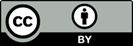 Los contenidos de este artículo están bajo una licencia de Creative Commons Attribution 4.0 International (CC BY 4.0 )Los autores conservan los derechos morales y patrimoniales de sus obrasThe contents of this article are under a Creative Commons Attribution 4.0 International (CC BY 4.0) license. The authors retain the moral and patrimonial rights of their works..Abstract. The Abstract should not exceed 200 words and should have the following structure: Introduction: Objective: Methods: Results: Conclusions: Keywords: For health area articles, please use DECS terms (https://decs.bvsalud.org/es) for keywords in Spanish and MESH (https://www.ncbi.nlm.nih.gov/mesh/) for keywords in English. Between 4 to 6 keywords.Resumen. Palabras Clave: CITE:Received: 2023-01-15Reviewed: 2023-01-22 to 2023-02-11Corrected: 2023-02-20Accepted: 2023-02-24Published: 2023-03-10Prometeo Conocimiento Científico, ISSN 2953-4275Los contenidos de este artículo están bajo una licencia de Creative Commons Attribution 4.0 International (CC BY 4.0 )Los autores conservan los derechos morales y patrimoniales de sus obrasThe contents of this article are under a Creative Commons Attribution 4.0 International (CC BY 4.0) license. The authors retain the moral and patrimonial rights of their works..Abstract. The Abstract should not exceed 200 words and should have the following structure: Introduction: Objective: Methods: Results: Conclusions: Keywords: For health area articles, please use DECS terms (https://decs.bvsalud.org/es) for keywords in Spanish and MESH (https://www.ncbi.nlm.nih.gov/mesh/) for keywords in English. Between 4 to 6 keywords.Resumen. Palabras Clave: Actively participate in:Author 1.Author 2Author 3Formal AnalysisXFundraisingXResearchXMethodologyXProject ManagementXResourcesXWriting - Original DraftXWriting - Review & EditingXDiscussion of ResultsXReview and Approval of the Final Version of the Work.XFormal AnalysisXCITE:Received: 2023-01-15Reviewed: 2023-01-22 to 2023-02-11Corrected: 2023-02-20Accepted: 2023-02-24Published: 2023-03-10Prometeo Conocimiento Científico, ISSN 2953-4275Los contenidos de este artículo están bajo una licencia de Creative Commons Attribution 4.0 International (CC BY 4.0 )Los autores conservan los derechos morales y patrimoniales de sus obrasThe contents of this article are under a Creative Commons Attribution 4.0 International (CC BY 4.0) license. The authors retain the moral and patrimonial rights of their works..Abstract. The Abstract should not exceed 200 words and should have the following structure: Introduction: Development: Practical applications or future lines of research: Conclusions: Keywords: For health area articles, please use DECS terms (https://decs.bvsalud.org/es ) for keywords in Spanish, and MESH (https://www.ncbi.nlm.nih.gov/mesh/) for keywords in English. Between 4 to 6 keywords.Resumen:  Palabras Clave: Abstract. The Abstract should not exceed 200 words and should have the following structure: Introduction: Development: Practical applications or future lines of research: Conclusions: Keywords: For health area articles, please use DECS terms (https://decs.bvsalud.org/es ) for keywords in Spanish, and MESH (https://www.ncbi.nlm.nih.gov/mesh/) for keywords in English. Between 4 to 6 keywords.Resumen:  Palabras Clave: Actively participate in:Author 1.Author 2Author 3Formal AnalysisXFundraisingXResearchXMethodologyXProject ManagementXResourcesXWriting - Original DraftXWriting - Review & EditingXDiscussion of ResultsXReview and Approval of the Final Version of the Work.XFormal AnalysisX